CONVOCATORIA PARA EL 4TO. FORO DE INDUSTRIAS ALIMENTARIAS Y EL CONCURSO “ALIMENTANDO TU INGENIO 2018”ANEXO 1Los resúmenes ejecutivos de los proyectos deberán ser lo más informativos posibles, contenidos de dos a tres cuartillas máximo, describiendo claramente:Introducción: Descripción breve de características y antecedentes de funcionalidad de los ingredientes principales del producto.Objetivo: Deberá estar redactado en infinitivo describiendo en forma breve la razón de creación del producto.Justificación: Redactar de forma breve la razón de elección de los ingredientes principales, el beneficio a la salud del alimento, la población a la que va dirigido el producto y la forma en que dicho efecto se lleva a cabo.Ingredientes principales: Deberán estar enlistados según las cantidades requeridas de mayor a menor. No deberán especificarse las cantidades utilizadas de cada ingrediente para evitar plagio.Metodología: Deberá describir los puntos clave del proceso de producción del producto escrito a texto corrido.Conclusiones: Deberán describir las ventajas del producto en comparación con los productos similares presentes en el mercado.Referencias bibliográficas en formato APA 17.El número máximo de hojas que se aceptarán conteniendo los puntos anteriormente expuestos son 5.Formato y Presentación: Títulos Arial 12, texto 11; Interlineado 1.5; formato de párrafo justificado, márgenes superior e inferior de 2.5, derecha 2.5 e izquierda 3.Portada: carrera de procedencia, nombre completo de los integrantes del equipo, nombre del producto: con mayúsculas, en negritas, centrado; correo electrónico y número de celular del contacto principal.  Nota: La Portada es Independiente al contenido del resumen. 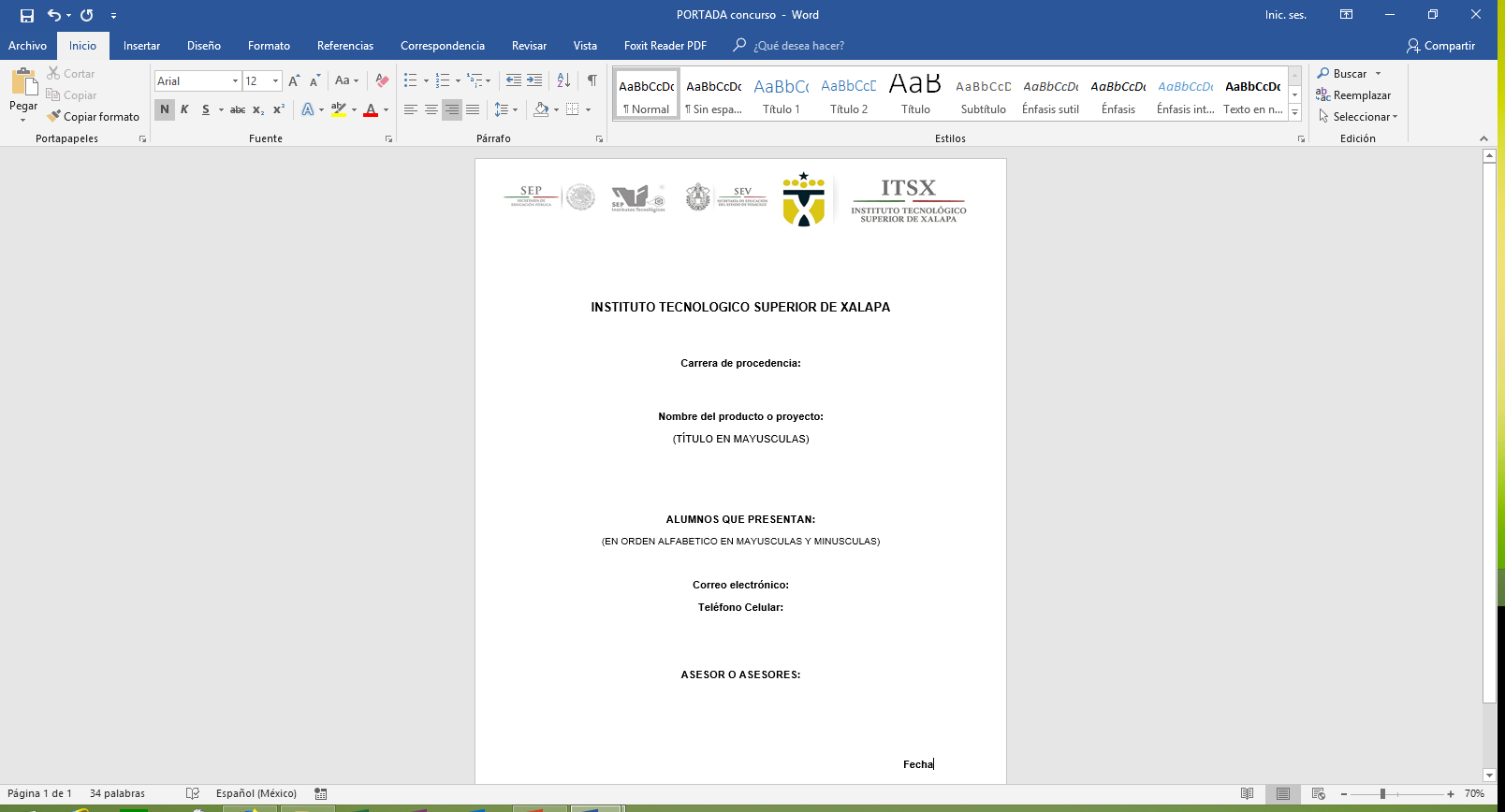 ANEXO 2Lineamientos del Cartel Objetivo: Dar a conocer los proyectos y avances científicos a la comunidad universitaria y al público en general.Temática:Inocuidad de alimentos.Producción de alimentos para consumo humano.Producción de alimentos para consumo animal.Producción de envases.Equipos de medición en la producción de alimentos.Cartel Científico:  1. El póster presentado a concurso podrá ser individual o bien en grupo, con un máximo de 5 autores.  2. El póster debe seguir rigurosamente el siguiente formato:   •Título. •Autores. •Introducción. •Estado del conocimiento •Metodología. •Resultados/resultados esperados. •Conclusiones. •Bibliografía.3. El póster será evaluado basándose en los siguientes criterios: Relevancia y originalidad; metodología y calidad científica; síntesis y claridad; apariencia; ortografía.  4. El equipo o ponente estará presente para comentar o explicar el trabajo a los asistentes interesados. Quienes no se presenten, no recibirán constancia de participación. 5. El ponente traerá lo necesario para exponer su cartel; éste será presentado y expuesto en la sede del foro en la fecha y hora señalada por los organizadores.  6. Especificaciones: Tamaño: .90 x 1.10 m Características: Impresión a color en lona, equilibrio visual entre texto e imágenes en una proporción de 50% - 50%. Se hace hincapié en el uso de imágenes y gráficos originales.Estructura del CartelANEXO 3El alimento innovador deberá presentarse con las siguientes características:◾Producto Terminado: Deberán presentarse 3 muestras del producto terminado, empaquetado/envasado y etiquetado según la NOM-051-SCFI/SSA1-2010.◾Muestras para degustación: Cada participante o equipo de participantes deberá ofrecer un mínimo de 5 muestras en porciones pequeñas del producto para degustación.◾La colocación del stand deberá estar listo a las 9:30 am el día del evento.◾Para efecto del producto, el(los) autor(es) (máximo 5 personas), deberá(n) estar presente de 9:30 a 13:30 horas, tiempo en que el jurado calificador pasará a evaluar los trabajos.◾La exposición de los productos se llevará a cabo en un lapso de máximo 10 minutos cronometrados, para proseguir con las preguntas por parte del jurado calificador.◾Deberán recoger los materiales del stand a más tardar a las 14:00 horas del día de la exposición.NOTA: El comité organizador no se hace responsable del stand después del horario previsto para el retiro del mismo.FORMATO DE REGISTROFORMATO DE REGISTROAutoresCarrera1.-2.-3.-4.-5.-Nombre del Producto / ProyectoNombre del Producto / ProyectoAnexar resumen del desarrollo del producto (Entregar tres juegos impresos)Anexar resumen del desarrollo del producto (Entregar tres juegos impresos)